　様式２　青少年ペンフレンドクラブ（ＰＦＣ）退会届西暦　　　　年　　月　　日私は、青少年ペンフレンドクラブ基本規約第7条第5項及び第10条第2項により退会届を提出いたします。 (1) 年少者等の理由により退会届の記載が困難な場合は、保護者又はグループ代表者の方の代筆でお願いします。(2) 退会届は下記宛先にお送りください。または、PFC Webサイトの「②変更・退会申請フォーム」からお届けいただけます。氏　名ふりがな会員番号氏　名会員番号退会の理由PFC事務局記載欄受付完了備考【送付先】　〒100-8792 東京都千代田区大手町2-3-1日本郵便株式会社（切手・葉書室）青少年ペンフレンドクラブ事務局（ https://www.pfc.post.japanpost.jp ）【お問い合わせ】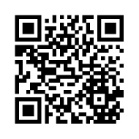 PFC Webサイトの「お問い合わせフォーム」またはPFC事務局あてに郵送でお送りください。